Obvestila Zdrave šole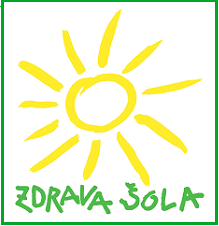 22. marec, SVETOVNI DAN VODE Spoštovani,22. marca 2021 obeležujemo svetovni dan voda. Na Nacionalnem inštitutu za javno zdravje OE NM smo objavili likovno - literarni natečaj Voda in jaz. Z njim želimo mlade spodbuditi k razmišljanju o vodi, kot pomembni dobrini. V ta namen smo pripravili tudi video prispevek, ki je namenjen predvsem učencem prve triade. Želimo si, da bi učitelji omogočili učencem prve triade ogled pripravljenega gradivo in učence tudi spodbudili k likovnemu ali literarnemu ustvarjanju na temo voda in jaz.Več o natečaju si preberite v priloženem dopisu in razpisu natečaja.Video Voda in jaz je dostopen na povezavi https://www.youtube.com/watch?v=C6Tv9EsxiGI&ab_channel=Nacionalniin%C5%A1titutzajavnozdravjeMenimo, da lahko skupaj, z vašo podporo,  ustvarimo primer dobre prakse ter da učence spodbudimo k lastnemu razmišljanju.Vljudno vas prosimo, da to sporočilo posredujete vsem učiteljem prve triade na vaši šoli.Za morebitna vprašanja se obrnite na tea.kordis@nijz.si ali na telefon 07 39 34 195.V pričakovanju podpore natečaju s strani vaše šole, Vas lepo pozdravljamo.Tea Kordiš,regijski koordinator Slovenske mreže zdrave šole